Информация о работниках Органа по сертификации систем менеджмента ЦТКАО-эксперт, участвующих в выполнении работ по подтверждению соответствия в Системе добровольной сертификации «Военный Регистр»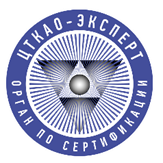                (по состоянию на 30.09.2023)NФИОНомер аттестата эксперта1.Булатова Татьяна Адольфовна№ ВР АЭ.ЦО.06.1190 до 10.08.20262.Посвежинский Владимир Федорович№ ВР АЭ.ЦО.06.0316 до 07.07.20253.Памфилов Сергей Олегович№ ВР АЭ.ЦО.06.1109 до 07.07.20254.Романов Сергей Семенович№ ВР АЭ.ЦО.06.1191 до 10.08.2026